Администрация муниципального образования «Город Астрахань»РАСПОРЯЖЕНИЕ07 июля 2017 года № 749-р«О временном ограничении стоянки транспортных средств на время проведениямероприятия «День семьи, любви и верности»»В соответствии с Федеральными законами «О транспортной безопасности», «Об автомобильных дорогах и о дорожной деятельности в Российской Федерации и о внесении изменений в отдельные законодательные акты Российской Федерации» и «О безопасности дорожного движения», Законом Астраханской области «О случаях установления временных ограничения или прекращения движения транспортных средств по автомобильным дорогам регионального или межмуниципального, местного значения в границах населенных пунктов», постановлением Правительства Астраханской области от 16.03.2012 № 86-П «О Порядке осуществления временных ограничения или прекращения движения транспортных средств по автомобильным дорогам регионального или межмуниципального, местного значения в Астраханской области», в связи с обращением руководителя службы записи актов гражданского состояния астраханской области М.О. Кашировой от 29.06.2017 №33-01-17085:1.	Ввести временное ограничение стоянки транспортных средств по ул. М. Горького от д. 2 «Б» до д. 3/4 08.07.2017 с 16:00 до 21:00 на время проведения мероприятия «День семьи, любви и верности».2.	Утвердить прилагаемую схему организации дорожного движения на время проведения мероприятия «День семьи, любви и верности» 08.07.2017 с 16:00 до 21:00.3.	Управлению информационной политики администрации муниципального образования «Город Астрахань» разместить настоящее распоряжение на официальном сайте администрации муниципального образования «Город Астрахань» и проинформировать население о принятом распоряжении в средствах массовой информации.4.	Контроль та исполнением настоящего распоряжения администрации муниципального образования «Город Астрахань» возложить па начальника управления но коммунальному хозяйству и благоустройству администрации муниципального образования «Город Астрахань».Глава администрации О.А. Полумордвинов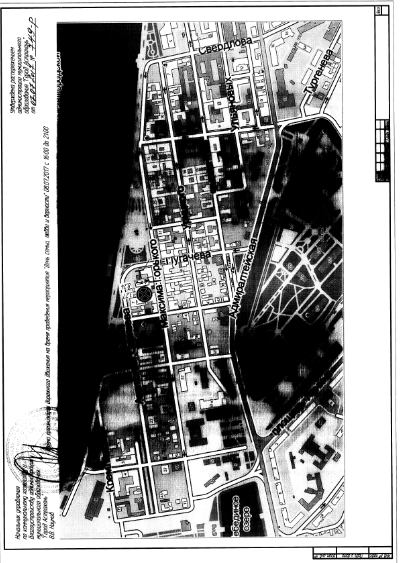 